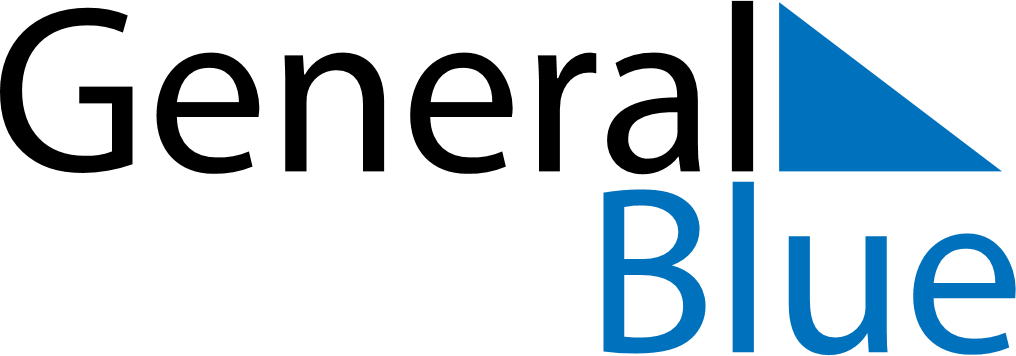 September 2027September 2027September 2027September 2027AngolaAngolaAngolaSundayMondayTuesdayWednesdayThursdayFridayFridaySaturday12334567891010111213141516171718National Hero DayNational Hero Day19202122232424252627282930